MIDDLESEX FOOTBALL ASSOCIATION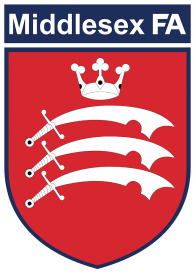 REFEREE PROMOTION SCHEMEObservation Co-ordinatorJim Upfold, 3 Green Dragon Lane, Brentford, Middlesex TW8 0ENEmail:  jimupfold@sky.com	jimupfold@virginmedia.comTel: (m) 07931 789197Thank you for showing an interest in the Middlesex FA Promotion Scheme. Before completing application form 5a please read this criteria guide to see if you are able to fulfil the requirementsThis document details key information on the promotion scheme, including prerequisites and criteria for each level. (Pre-season training will be offered relating to promotion requirements.)Please read all the information carefully and ensure you that you can fulfil all aspects of the scheme.WHAT IS THE REFEREE PROMOTION SCHEME?PREREQUISITES FOR THE PROMOTION SCHEMECRITERIA FOR LEVEL 7-6 PROMOTIONCRITERIA FOR LEVEL 6-5 PROMOTIONWOMEN’S GAME PROMOTION PATHWAYHOW DO I APPLY FOR THE PROMOTION SCHEME?APPENDIX 1: RECORD OF MATCHES OFFICIATED IN SEASONWHAT IS THE REFEREE PROMOTION SCHEME?As a registered official, you have the opportunity to progress to higher levels through the Referee Promotion Scheme. Your 'level' signifies your seniority within refereeing. Unless you are under the age of 16, all referees will start at Level 7 and can progress as far as the International FIFA list. Middlesex FA and the Middlesex FA Referees’ Committee oversee the running of promotions up to Level 5. The levels are shown below:International FIFA List RefereeLevel 1 Select Group or National List RefereeLevel 2a Panel Select List RefereeLevel 2b Panel List RefereeLevel 3 Contributory League RefereeLevel 4 Supply League RefereeLevel 5 Senior County Referee. This classification includes Referees who have served at a higher LevelLevel 6 County RefereeLevel 7 Junior County Referee (16 years of age or over)Level Y Youth Referee (14 or 15 years of age)Level D Referee Workforce (an active Referee officiating in 6 or fewer matches a season)- Tutor- Observer- Mentor- CoachPREREQUISITES FOR THE PROMOTION SCHEME:Aged 16 years or overHave been a registered referee for at least one full seasonRefereed at least 20 games in the previous season and have a record of these games (template included within this document)Completion of R5 Form sent to Middlesex FA before the deadline along with bond paymentCRITERIA FOR LEVEL 7-6 PROMOTION:Attend an In-Service Training Seminar specifically designated for promotion candidates at their current level during each promotion seasonMust pass an examination on the Laws of the Game during each promotion season specifically designated for promotion candidates at their current levelMust keep the Observation Co-ordinator apprised of every competitive match you  officiate on as a Referee from U17 and above, giving prior notice of time and venueMust officiate as a Referee on a minimum of 20, 11v11 competitive matches during the period of the promotion year (i.e. 01/08/20 to 30/04/21) must officiate as a Referee on  a minimum of two leaguesMust ensure that 70% of their matches officiated on as a Referee are at open-age (adult) levelWill be observed as a Referee on a minimum of three matches by county observersCRITERIA FOR LEVEL 6-5 PROMOTION:Attend an In-Service Training Seminar specifically designated for promotion candidates at their current level during each promotion seasonMust pass an examination on the Laws of the Game during each promotion season specifically designated for promotion candidates at their current levelMust keep the Observation Co-ordinator apprised of every competitive match you officiate on as a Referee from U17 and above giving prior notice of time and venueMust officiate as Referee on a minimum of 20 11v11 competitive matches during the period of the promotion year (i.e. 01/08/20 to 30/04/21) must officiate as a Referee on  a minimum of two leaguesMust ensure that 70% of their matches officiated on as a Referee are at open-age (adult) levelWill be observed as a Referee on a minimum of three matches by county observersMust have completed 10 11v11 senior matches as an appointed assistant referee during the promotion season (if wishing to progress to the next level)WOMEN’S GAME PROMOTION PATHWAY The Women’s Game Promotion Pathway is now available to both men and women. The pathway allows progression for Referees willing to solely dedicate themselves to the women’s game as well as those wishing to follow a route in both the men’s and women’s games. WOMEN’S YOUTH REFEREE (YW) – WOMEN’S REGIONAL REFEREE (4W)Promotion from YW to 4W is automatic when the referee turns 16.WOMEN’S REGIONAL REFEREE (4W) – WOMEN’S NATIONAL REFEREE (3W)Referees must submit an R5 Form and Criteria:Minimum of 1 season and/or 20 games (70% must be in women’s adult football at tier 5/6/7 of the women’s pyramid)Minimum of 3 assistant referee appointments (ideally on FAWNL games)Minimum of 3 observations on women’s games attaining 3 standard expected or aboveSuccessful completion of laws of the game examHOW DO I APPLY FOR THE PROMOTION SCHEME?You will need to fully complete the R5 Form which can be found on the Referee Promotion page of the website and send to the Middlesex FA office, along with a Bond for £50-00 which will be your deposit for the scheme. For further information, please do not hesitate to contact the Middlesex FA office on 020 8515 1919. APPENDIX 1:		RECORD OF MATCHES OFFICIATED 2020/21 SEASONDATECOMPETITIONTEAMSRAR1234567891011121314151617181920